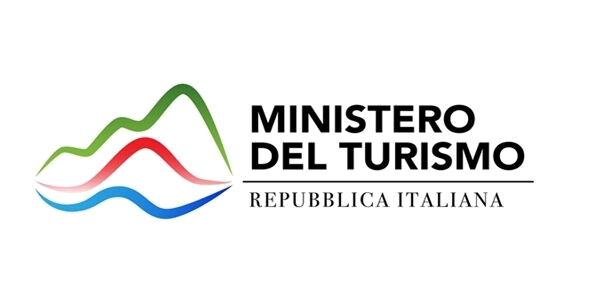 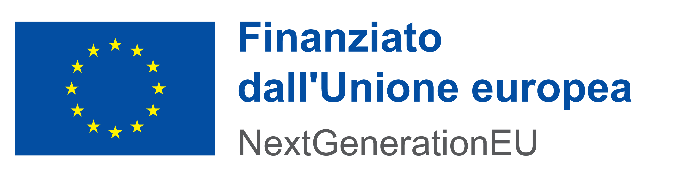 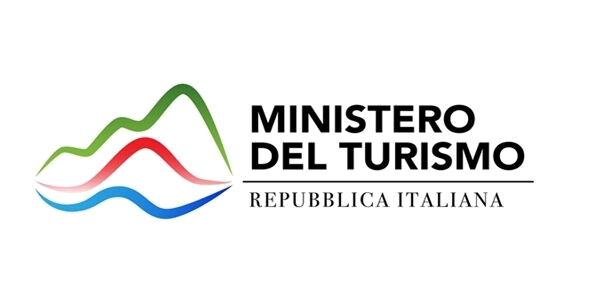 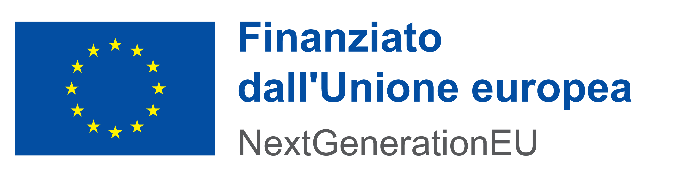 Avviso pubblico per l’adesione al progetto “Tourism Digital Hub” da parte di soggetti operanti nel settore della vendita, fornitura ed intermediazione di servizi turistici (c.d. esperienze)Data: 02/03/2023Avviso pubblico per l’adesione al progetto “Tourism Digital Hub” da parte di soggetti operanti nel settore della vendita, fornitura ed intermediazione di servizi turistici (c.d. esperienze)Il Ministero del Turismo, con sede in Via di Villa Ada, 55, 00199, Roma, C.F. 96480590585, in persona del Dott. Francesco Paolo Schiavo nella sua qualità di Direttore Generale della Direzione Generale per la Valorizzazione e Promozione turistica, nella sua qualità di legale rappresentante pro tempore e/o soggetto munito dei necessari poteri alla sottoscrizione del presente Atto (di seguito anche solo “MiTur”)PREMESSO CHEl’art. 54-bis, comma 1, del Decreto-legge n. 22 del 1° marzo 2021, istituisce il Ministero del turismo, a cui sono attribuite le funzioni e i compiti spettanti allo Stato in materia di turismo, eccettuate quelle attribuite, dallo stesso decreto, ad altri ministeri o ad agenzie, e fatte salve in ogni caso le funzioni conferite dalla vigente legislazione alle regioni e agli enti locali;con il Decreto del Presidente del Consiglio dei ministri del 20 maggio 2021, n. 102 viene adottato il Regolamento organizzativo del Ministero del Turismo;con Decisione del Consiglio dei ministri ECOFIN UE del 13 luglio 2021 è stato approvato il Piano Nazionale di Ripresa e Resilienza (PNRR), nel quale ai progetti d’investimento in materia di turismo – Missione 1, Componente C3 “Turismo e cultura” – sono stati assegnati complessivamente 2 miliardi e 400 milioni di euro. I principali interventi finanziati sono il Tourism Digital Hub, il Fondo integrato per la competitività delle imprese turistiche, il progetto Caput Mundi – New generation EU per i grandi eventi turistici e la riforma dell’Ordinamento delle professioni delle guide turistiche;in data 4 gennaio 2023 è stata pubblicata in Gazzetta Ufficiale la Legge 16 dicembre 2022, n. 204 “Conversione in legge, con modificazioni, del decreto-legge 11 novembre 2022, n. 173, recante disposizioni urgenti in materia di riordino delle attribuzioni dei Ministeri”, il cui art. 10-bis introduce un nuovo comma 1-bis nell’articolo 54-ter del D.lgs. n. 300/1999, il quale dispone che il Ministero del Turismo detiene la titolarità del portale “Italia.it”, dei diritti connessi al dominio stesso e della relativa piattaforma tecnologica, al fine di coordinare e indirizzare strategicamente la strutturazione del portale medesimo e le attività di promozione delle politiche turistiche nazionali svolte per mezzo di esso;Il Ministero del Turismo è soggetto responsabile del portale italia.it di cui ENIT cura la promozione;in data 13 gennaio 2022 l’ENIT e il MiTur hanno stipulato la “Convenzione tra il Ministero del Turismo e l’ENIT - Agenzia Nazionale del Turismo – Triennio 2022/2024” avente ad oggetto, tra l’altro, la ridefinizione ed attuazione - in piena collaborazione con le Regioni e le Province Autonome, nei tempi e nelle modalità definiti dal MiTur stesso, una nuova strategia di promozione, fortemente focalizzata sul digitale e che contribuisca efficacemente alla definizione dei contenuti del Tourism Digital Hub previsto dal Piano Nazionale di Ripresa e Resilienza (PNRR);l’Allegato A Parte 1 del D. lgs. n. 79/2011 (c.d. Codice del Turismo) definisce la normativa di settore applicabile ai pacchetti turistici e ai servizi turistici collegati, attribuendo le relative responsabilità circa la corretta esecuzione del pacchetto turistico, in base alle rispettive competenze;il MiTur, nell’esercizio delle proprie competenze istituzionali, in generale e, ai fini e per gli effetti del presente Avviso e delle attività da esso dipendenti e derivanti, in particolare, non può e non deve rivestire né poter essere considerato in alcun modo quale impresa turistica né operatore professionista e/o di intermediario e opera esclusivamente per le finalità di pubblico interesse di propria competenza non essendo mai in nessun caso “venditore” di servizi turistici;il MiTur ha avviato una progettualità articolata e complessa, finalizzata a far incontrare profittevolmente la domanda turistica verso l’Italia con la relativa offerta italiana, secondo gli obiettivi e le finalità di seguito meglio dettagliate;il MiTur ha avviato la procedura di consultazione pubblica delle “Linee Guida sull’interoperabilità tecnica e la gestione delle API” (di seguito anche solo “Linee Guida TDH022”);il MiTur ha parallelamente coinvolto, mediante differente procedura di adesione, le Regioni, le Provincie Autonome e gli altri enti pubblici territoriali e le Pubbliche Amministrazioni Centrali, per la collaborazione e cooperazione al Tourism Digital Hub;la Corte dei conti ha registrato il Decreto n. 52/23 per l’adozione delle Linee Guida Ecosistema TDH022 del Ministero del Turismo, gli standard e le tecnologie per interfacciarsi e integrarsi con Italia.it;il MiTur intende, quindi, promuovere forme di collaborazione e cooperazione con tutti i soggetti – sia pubblici che privati – interessati ai medesimi obiettivi e finalità;la presente procedura non determina condizioni di favore, priorità, esclusività e vantaggio competitivo a beneficio di alcun soggetto pubblico e/o privato, essendo l’adesione all’iniziativa totalmente libera e aperta, nel rispetto dei requisiti esposti nel paragrafo dedicato e finalizzata, prioritariamente, alla promozione del sistema turistico italiano nel suo complesso;Il trattamento dei dati raccolti nell’ambito della procedura di cui al presente Avviso è effettuato ai sensi della disciplina del Regolamento (UE) 2016/679 (G.D.P.R.) e s.m.i..RENDE NOTO CHECon il presente Avviso si intendono raccogliere le adesioni, da parte di soggetti ed operatori economici privati, per la partecipazione al progetto “Tourism Digital Hub”, come meglio descritto e disciplinato nel prosieguo. ART. 1 - DefinizioniAi fini del presente Accordo, si applicano le seguenti definizioni:aderente: il soggetto che ha aderito alla Infrastruttura interoperabilità con TDH attraverso il processo di accreditamento e la sottoscrizione di un accordo di adesione e di interoperabilità con TDH;aderenti: l’insieme di tutti i soggetti, sia pubblici che privati, che hanno aderito e/o aderiranno in futuro alla Infrastruttura interoperabilità TDH attraverso il processo di accreditamento e la sottoscrizione di un accordo di adesione e di interoperabilità con TDH;API: un insieme di procedure, funzionalità, operazioni disponibili al programmatore e di solito raggruppate per formare un insieme di strumenti specifici per l’espletamento di un determinato compito;APP: applicazioni digitali realizzate utilizzando le API pubblicate sul portale TDH e/o italia.it:attributo/i: le caratteristiche possedute dagli Aderenti. In base a quanto previsto nelle Linee Guida AgID, gli Attributi possono essere Certificati, Dichiarati e Verificati;catalogo API: componente unica e centralizzata che assicura agli Aderenti la consapevolezza sulle API disponibili e per esse le modalità di fruizione, e sulla quale sono registrati anche gli Accordi di Interoperabilità, nonché, che fornisce necessaria pubblicità in relazione alla tipologia di dati scambiati ed alla natura degli Aderenti coinvolti;DPIA: Data Protection Impact Assessment;dump: è un elemento di un database contenente un riepilogo della struttura delle tabelle del database medesimo e/o i relativi dati;elenco Aderenti: l’elenco di tutti i soggetti con i quali è in corso un accordo di adesione e di interoperabilità con TDH, aggiornato con cadenza near real-time dal MiTur, che potrà essere visionato on-line su area pubblica dedicata dell’ecosistema TDH.end Users/Utenti finali: destinatari finali delle APP o del sito italia.it/ TDH.erogatore: il MiTur nella sua qualità di sviluppatore che rende disponibile un E-service mediante API sulla Infrastruttura interoperabilità TDH per permetterne la fruizione e la conseguente interoperabilità del dato da parte degli Aderenti;esperienza: un’attività a favore di turisti e/o utenti finali (es. biglietti per eventi, visita guidata, partecipazione a corsi o dimostrazioni) corredata da eventuali servizi ancillari (es. trasporto funzionale esclusivamente alla fruizione dell’esperienza; guida turistica), ad esclusione in ogni caso dei servizi di cui ai punti 1], 2], e 3] del citato art. 33 del Codice del Turismo di cui all’Allegato 1 al D.lgs. 79/2011;E-service: ogni servizio digitale erogato nell’ambito del Tourism Digital Hub (anche “TDH”) realizzato e messo a disposizione dal MiTur attraverso l’implementazione delle necessarie API conformi a quanto indicato nelle Linee guida AgID per assicurare l’accesso ai propri dati e/o l’integrazione dei propri processi agli Aderenti, disciplinato dal presente Accordo;fornitore: soggetto che fornisce l’esperienza al turista, anche laddove derivante dalla vendita di altro soggetto professionista;fruitore: l’Aderente nella sua qualificazione di soggetto che, tramite la sottoscrizione del presente Accordo, accede e fruisce dell’E-service mediante API messe a disposizione dall’Erogatore per le finalità dell’ecosistema TDH e/o italia.it;infrastruttura TDH: l’infrastruttura tecnologica che rende possibile l’interoperabilità dei sistemi informativi e delle basi di dati dei soggetti di cui all’articolo 2, comma 2, del CAD, mediante l’accreditamento, l’identificazione e la gestione dei livelli di autorizzazione dei soggetti abilitati ad operare sulla stessa, nonché la raccolta e la conservazione delle informazioni relative agli accessi e alle transazioni effettuate per suo tramite di cui all’art. 50-ter, comma 2, del CAD;Italia.it: sito web realizzato dal Ministero del Turismo, per promuovere l'intero ecosistema turistico dell’Italia al fine di valorizzare, integrare e favorire la propria offerta e che sarà arricchito con nuovi contenuti prodotti dall’ecosistema TDH;linee Guida AgID: le linee guida AgID sull’infrastruttura tecnologica per l’interoperabilità dei sistemi informativi e delle basi di dati di cui all’art. 50-ter, comma 2, del CAD;linee Guida di Interoperabilità (TDH022): le linee guida sull’interoperabilità tecnica e la gestione delle api emanate dal MiTur che si pone come base di riferimento per l’Interoperabilità che il Ministero del Turismo intende adottare con Operatori Istituzionali e Privati, per lo scambio di informazioni, dati e servizi con il TDH;Service Level Agreement (SLA): l’accordo sul livello di servizio concordato fra il MiTur e gli Aderenti in qualità di Erogatori di un API in fase di erogazione di un E-service - coerenti con gli SLA dichiarati dall’Aderente e relativi all’operatività del TDH composto da metriche misurabili;TDH: il Tourism Digital Hub è una piattaforma di contenuti e servizi per far incontrare profittevolmente la domanda turistica verso l’Italia con la relativa offerta italiana (erogata sia da attori nazionali che internazionali), mettendo in relazione tra loro gli interessi della persona (turista), le destinazioni e l’offerta prima, durante e dopo l’esperienza turistica, creando valore aggiunto per tutti gli attori coinvolti;TDH022: protocollo di comunicazione standardizzata che permette l’interoperabilità tra l’Ecosistema Digitale del Turismo (Tourism Digital Hub – TDH) e gli aderenti ad esso;utente/i: ogni persona fisica che accede all’Infrastruttura interoperabilità del TDH ed è autorizzata dall’Aderente ad agire per suo conto sulla Infrastruttura stessa. In base a quanto previsto nelle Linee Guida AgID, gli Utenti possono essere Operatori API, Operatori di Sicurezza, Operatori Amministrativi, i cui riferimenti dovranno essere comunicati al MiTur mediante procedura telematica di accreditamento sulla piattaforma;whitelabel: piattaforma “chiavi in mano” realizzata dall’Aderente ed integrabile con il sito italia.it grazie alla capacità di consentirne il rebranding mantenendo le funzionalità originarie.Widget: interfaccia realizzata dall’Aderente, integrabile con il sito italia.it, che abilita l’utente all’utilizzo di una funzionalità e/o servizio (es. prenotazione).Art. 2 – Oggetto dell’avvisoIl presente Avviso è finalizzato a raccogliere adesioni, su base paritetica, da parte di soggetti ed operatori economici privati operanti nel settore della vendita, fornitura ed intermediazione di servizi turistici (c.d. esperienze), come meglio definiti nel prosieguo (tra i quali, a titolo di esempio, quelli di cui all’art. 33, comma 1, lett. a], n. 4] del D.lgs. n. 79/2011), interessati a partecipare all’iniziativa Tourism Digital Hub (di seguito anche solo “TDH”), in qualità di Partner (di seguito anche “Aderenti”), i quali, condividendo contenuti e dati con il MiTur mediante apposite API, alimentino il portale di italia.it, e la mobile APP di prossimo rilascio, con servizi relativi alla propria offerta. Ai fini del seguente bando con esperienze si intendono tutte le esperienze turistiche che includano nella tariffa di vendita almeno una attività (ad es. ingresso ad un museo, tour enogastronomico ecc.) eventualmente corredata da uno o più servizi ancillari (ad es. trasporto funzionale esclusivamente alla fruizione dell’esperienza; guida turistica ecc.).L’ecosistema TDH è una piattaforma di contenuti e servizi finalizzata a far incontrare profittevolmente la domanda turistica verso l’Italia con la relativa offerta italiana, mettendo in relazione i seguenti elementi: persona (turista), contenuti (da cui desumere l’interesse della persona), destinazioni e offerta (alberghiera; gastronomica, servizi diversi, ecc.). La visibilità dei contenuti sul portale non risponde a criteri di esclusività o priorità a favore di alcun Partner. Le modalità di pubblicazione dei contenuti e la visibilità accordata agli stessi è garantita in modo paritario a tutti gli Aderenti.I Partner dovranno adottare strumenti di comunicazione e informazione, evidenziati ed adeguatamente visibili nei propri E-Service,  tali da rendere gli Utenti finali edotti, in maniera chiara ed inequivocabile, del ruolo e delle responsabilità del MiTur al fine di rendere palese che il MiTur non svolge, ai sensi della vigente normativa di settore, il ruolo di impresa turistica né operatore professionista e/o di intermediario e opera esclusivamente per le finalità di pubblico interesse di propria competenza non potendo e non essendo mai, in nessun caso, “venditore” di servizi turistici.La piattaforma applicativa di interoperabilità TDH è di proprietà del MiTur che ne cura la gestione e l’evoluzione. La piattaforma applicativa TDH è dotata di una propria infrastruttura tecnologica (API Gateway, CMS, DAM, DMS) con cui gli operatori che aderiscono dovranno interconnettersi dotandosi a loro volta di un’infrastruttura tecnologica che permetta loro di scambiare/ricevere informazioni e contenuti, utilizzando una modalità criptata, autenticata e autorizzata con le modalità e secondo le Linee Guida TDH022. L’Aderente, pertanto, ai fini di implementare l’interoperabilità con il TDH, è tenuto a dotarsi di una piattaforma interoperabile che permetta di gestire le API (invocare/esporre) e dia la possibilità di consultarle e monitorarle, garantendone la gestione operativa come indicato nei paragrafi 4.1 e 4.2 delle Linee Guida di Interoperabilità (TDH022).Mediante l’integrazione tecnologica, l’Aderente deve garantire, attraverso i propri E-Service la visibilità sul portale italia.it in maniera paritetica e non discriminatoria, nei confronti dei Fornitori e/o venditori di servizi turistici ad esso affiliati che eroghino o forniscano un servizio ai sensi della normativa nazionale e regionale vigente ed in linea con i requisiti di cui al presente Avviso.In termini di esperienza utente sul TDH, l’integrazione con il Partner abiliterà ad una ricerca e prenotazione basata sul numero di persone.I Partner dovranno condividere con il MiTur le informazioni, statiche e dinamiche, necessarie alla visualizzazione e prenotazione delle offerte su italia.it, sulla base delle indicazioni tecniche contenute nel presente Avviso. I Partner dovranno altresì fornire al MiTur le seguenti informazioni di dettaglio relative ai singoli fornitori: Persone fisiche: nome, cognome, e-mail, partita IVA/codice fiscale, PEC, Regione, Provincia, Città e CAP;Imprese: ragione sociale, e-mail, partita IVA/codice fiscale, PEC, Regione, Provincia, Città e CAP, codice ATECO (se disponibile).Nel dettaglio, ai fini dell’interconnessione con il TDH, i Partner che offrono servizi turistici:Dovranno garantire la preliminare condivisione, via API o altra modalità (es. disponibilità dei dati all’interno di un’area SFTP o di una area S3, attraverso la predisposizione dei dati in formato Json ecc.), dei dati necessari alla prima creazione dell’offerta sul TDH, ed in particolare:eventuale database statico delle attività ed esperienze turistiche “a catalogo” (si veda paragrafo datamodel, numero 4 del presente articolo, per il dettaglio dei dati richiesti), disponibile in tutte le lingue supportate dal TDH;le eventuali tabelle di transcodifica del database stesso al fine di mappare correttamente le attività ed esperienze turistiche in esso contenute ed i relativi attributi e servizi associati (es. codifica delle location, codifica delle tipologie di attività ed esperienze turistiche, codifica delle lingue in cui è disponibile l’esperienza, codifica dei suppliers ecc.);eventuali tassonomie e modello del dato (ontologie) utilizzate ai fini di classificazione dei contenuti.Dovranno garantire periodico update del database, con cadenza sufficiente ad assicurare l’aggiornamento delle offerte al variare del catalogo del partner. L’update dovrà essere in modalità incrementale (delta mode), ed indicare chiaramente aggiornamenti, aggiunte o cancellazioni, in particolare:l’eventuale modifica delle informazioni già precedentemente condivise e dettagliate nel paragrafo datamodel (es. variazioni di prezzo, variazione dei servizi inclusi nell’attività acquistata ecc.);l’aggiunta di nuove attività ed esperienze turistiche garantendo il dettaglio informativo di cui al paragrafo datamodel;l’eventuale cancellazione delle attività ed esperienze turistiche già a catalogo.L’update dovrà essere garantito, secondo le modalità sopra descritte, anche in merito alle anagrafiche dei fornitori.Dovranno esporre, in maniera prioritaria, API che coprano le seguenti funzionalità:Ricerca: garantire la possibilità di consultare in real time l’elenco delle attività ed esperienze turistiche disponibili attraverso la restituzione di risultati coerenti con i parametri di ricerca ed i metadati associati alle attività ed esperienze turistiche, garantendo altresì funzionalità di faceting & filtering. A titolo esemplificativo si riportano di seguito alcuni potenziali parametri e criteri di ricerca con cui il database del partner può essere interrogato: Ricerca geografica;DataPrezzo (a partire da)Tipologia di esperienza;Durata;Punti di interesse turistici;Prodotti popolari;Attività ed esperienze turistiche segmentate per specifiche target audience, se disponibili (es. adatto a coppie, adulti, gruppi ecc.);Ricerca a testo libero;Altri criteri: es. prezzo, distanza, lingue disponibili, servizi inclusi, prenotabilità ecc.Recupero delle informazioni di dettaglio: a fronte della selezione di una specifica esperienza da parte dell’utente, il partner deve essere in grado di restituire, in real time, eventuali informazioni dinamiche non condivise nel database iniziale (ad es. recensioni, prezzi, dettaglio dei servizi inclusi nell’esperienza, eventuali opzioni disponibili quali opzioni di cancellazione, politiche di rimborso ecc.).Verifica di disponibilità in real time: il partner dovrà garantire la possibilità di verificare, in real time, la disponibilità dell’esperienza selezionata a fronte di:Una specifica data selezionata;Un numero di partecipanti indicato, con eventuale distinzione tra adulti e bambini;L’eventuale orario.Dovrà inoltre restituire, più in generale, le date disponibili a partire dal momento della consultazione.La verifica di disponibilità potrà essere abilitata via API, o via widget o whitelabel.Prenotazione e pagamento: il partner dovrà garantire via API o via widget o whitelabel la possibilità per l’utente di:Indicare, per ciascuna esperienza in via di prenotazione, il numero e tipologia di partecipanti (adulti e bambini);Inserire il nominativo (nome e cognome) ed i dati di contatto (mail e/o telefono) della persona che sta effettuando la prenotazione;Inserire eventuale codice sconto;Confermare e finalizzare la transazione economica nel rispetto degli standard PCI DSS e PSD2. In particolare:In caso di pagamento anticipato il partner dovrà garantire:pagamenti digitali tramite le principali carte di credito garantite da gateway di pagamento, nel rispetto degli standard PCI DSS e PSD2wallet elettronici (as es. Paypall, Amazon Pay, Stripe ecc.)eventuali altri metodi (es. bonifico bancario). In caso di pagamento posticipato, laddove sia richiesta la carta di credito a garanzia, il partner dovrà garantire il rispetto degli standard PCI DSS.Il pagamento dovrà essere inoltre supportato almeno in euro.Si specifica che la transazione economica verrà gestita sui sistemi del partner integrati mediante API o widget/Whitelabel sul TDH. Quindi, MiTur non rivestirà in nessun caso ruolo di venditore e/o intermediario e in alcun modo sarà responsabile della transazione economica avvenuta.Inoltre, qualsiasi aspetto legato alla successiva gestione della prenotazione, tra cui a titolo meramente esemplificativo si cita ogni eventuale modifica, annullamento o reclamo della stessa, avviene sul portale dell’Aderente, facendo affidamento su servizi soluzioni, strumenti e funzionalità già nella disponibilità dell’Aderente. Booking status ed informazioni di ritorno: Laddove alcune delle funzionalità sopra descritte siano rese disponibili attraverso l’utilizzo di apposito widget, il Partner dovrà garantire la condivisione, almeno in near real time, dei dati relativi ad azioni ed eventi compiuti dall’utente sul widget stesso.Più nel dettaglio il tracciamento dovrà riguardare almeno:Nominativo utente;Id utente;Dati di contatto (indirizzo email e telefono se richiesto);Dati di prenotazione (data, numero partecipanti, ID esperienza, fornitore, dettaglio dei servizi acquistati ecc.)N. partecipanti;Prezzo;Il partner dovrà altresì garantire un flusso di ritorno verso il TDH dei dati di prenotazione. La modalità prevista per il flusso dei dati di ritorno deve essere basata sul meccanismo di notifica del partner verso i sistemi TDH. Al completamento della prenotazione, il Partner invia i dati della prenotazione ad un endpoint esposto dal TDH, con dettaglio afferente alla singola esperienza. Tutti gli aggiornamenti o cambiamenti di stato della prenotazione dovranno essere notificati al TDH.Ai dati precedentemente elencati si aggiungono pertanto:Esito della transazione (OK/KO)Id prenotazione;Link prenotazione;Status prenotazione (es. confermata, modificata, cancellata)L’adesione all’ecosistema TDH consentirà infatti lo scambio reciproco di contenuti e di dati, non solo forniti a mezzo API dagli Aderenti, ma anche eventualmente arricchiti con dati di navigazione raccolti durante l’esperienza-utente sul portale italia.it nei casi e con le modalità consentite dal Reg. UE 679/2016 (GDPR). Successivamente, quindi, l’acquisizione da parte del TDH e/o del portale italia.it di specifiche categorie di dati digitali aggregati, potrà essere resa disponibile e/o consultabile ai relativi Aderenti mediante sistemi di reportistica messi a disposizione dal MiTur. L’interoperabilità dei dati di ritorno rappresenta quindi anche un’opportunità per ciascuno dei soggetti Aderenti di accrescere il set informativo e ottimizzare la propria offerta turistica personalizzata.Datamodel: Al fine di garantire una esperienza utente e completa il partner dovrà fornire almeno le seguenti informazioni, ordinate per livello di priorità, per ciascuna esperienza condivisa:Art. 3 – Soggetti ammessi e requisiti soggettiviSono ammessi a partecipare tutti i soggetti ed operatori economici privati, in qualsiasi forma giuridica costituiti, in grado di esporre la propria offerta secondo i requisiti tecnici di cui all’articolo 2 del presente Avviso e operanti nel settore della vendita, fornitura ed intermediazione di servizi turistici (c.d. esperienze) erogati sul territorio nazionale.Ai fini del seguente bando, con esperienze si intendono tutte le esperienze turistiche che includano nella tariffa di vendita almeno una attività (ad es. ingresso ad un museo, tour enogastronomico ecc.) eventualmente corredata da uno o più servizi ancillari (ad es. trasporto funzionale esclusivamente alla fruizione dell’esperienza; guida turistica ecc.), ad esclusione in ogni caso dei servizi di cui ai punti 1], 2], e 3] del citato art. 33 del Codice del Turismo di cui all’Allegato 1 al D.lgs. 79/2011.In considerazione della dimensione nazionale (dell’offerta) ed internazionale (della domanda) che l’ecosistema TDH gestirà e, in considerazione della visibilità su scala internazionale assunta, si stabilisce che i soggetti Aderenti debbano possedere i seguenti requisiti, così come definiti:abbiano almeno una sede operativa in Italia o all’interno del territorio dell’Unione Europea, fatta sempre salva, per operatori extra EU, il diritto di partecipazione in virtù di convenzioni e/o accordi internazionali applicabili;siano in possesso di idonea copertura assicurativa per la responsabilità professionale con primaria impresa di assicurazioni internazionale;siano in grado di integrare, mediante adeguate tecnologie, i soli servizi turistici (c.d. esperienze), in particolare con le seguenti specifiche:erogati sul territorio nazionale;erogati da operatori muniti delle necessarie abilitazioni e/o licenze, ai sensi della normativa vigente.Per tali servizi sarà necessario garantire un idoneo servizio di assistenza post-vendita per supportare l’utente in caso di modifiche/cancellazioni o altre tipologie di richieste relative alla prenotazione e/o alla transazione economica.I soggetti ed operatori economici privati, interessati a presentare istanza di ammissione dovranno inoltre attestare, con autocertificazione del legale rappresentante ai sensi del D.P.R. n. 445/2000 e con sottoscrizione digitale, di: impegnarsi ad erogare esclusivamente i servizi da essi intermediati e/o venduti mediante l’impiego di personale adeguatamente formato ed in possesso delle autorizzazioni, abilitazioni, licenze e/o permessi necessari per lo svolgimento delle attività (c.d. esperienze) proposte agli utenti finali; impegnarsi a erogare e/o intermediare e, comunque, ad esporre sul TDH esclusivamente servizi turistici erogati a norma della vigente normativa di settore, anche con riferimento, a titolo di esempio, alle garanzie da fornire agli Utenti finali ed obblighi di informazione;essere in regola con gli adempimenti in materia fiscale, tributaria, assicurativa e contributiva in relazione ai propri dipendenti e collaboratori. Il possesso di tutti i suddetti requisiti deve essere provato prioritariamente mediante documentazione tecnica/specifica, ovvero attestato con autocertificazione del legale rappresentante ai sensi del D.P.R. n. 445/2000, con sottoscrizione digitale.Non è ammessa la partecipazione alla procedura oggetto del presente avviso dei soggetti: che si trovino in situazioni comportanti l'incapacità di contrarre con la Pubblica Amministrazione;che si trovino in una situazione, anche potenziale, di incompatibilità circa l'esecuzione dell'attività in oggetto ai sensi dell’art. 53 del D. Lgs. n. 165/2001;per i quali sussistano cause di divieto, decadenza o sospensione di cui all’art. 67 del D. Lgs. n. 159/2011;che siano stati condannati con sentenza passata in giudicato o siano stati destinatari di decreto penale di condanna divenuto irrevocabile o sentenza di applicazione della pena su richiesta, ai sensi dell’articolo 444 c.p.p., di uno dei delitti indicati al 1° comma dell’art. 80 del D.lgs. n 50/2016. In caso di persone giuridiche, il presente punto si riferisce agli amministratori muniti di poteri di rappresentanza dell’istante.L’assenza di cause di inammissibilità / incompatibilità derivanti dai precedenti punti deve essere attestata a mezzo di autocertificazione del legale rappresentante, ai sensi degli art. 46 e 47 del D.P.R. n. 445/2000, sottoscritta digitalmente.I soggetti non stabiliti in Italia possono comprovare il possesso dei suddetti requisiti mediante la produzione di documenti equivalenti, ove previsti, rilasciati dalle competenti autorità giudiziarie e/o amministrative del Paese d’origine, oppure, ove non previsti, produrre una dichiarazione che comprovi il possesso dei predetti requisiti e/o che attesti l’impossibilità di produrre tali documenti.I predetti requisiti devono essere posseduti al momento della sottoscrizione della domanda di adesione e dovranno essere posseduti dall’Aderente anche durante tutto il tempo di vigenza del contratto e/o erogazione del servizio. MiTur si riserva la facoltà di verificare la sussistenza dei predetti requisiti in ogni momento. L’accertamento dell’insussistenza di anche uno solo dei predetti requisiti potrà costituire causa di mancata ammissione dell’Aderente o, in seguito alla sottoscrizione dell’Accordo di Adesione, causa di revoca dello stesso.Infine, l’Aderente dovrà garantire il principio "non arrecare un danno significativo” sulla base di quanto specificato nella “Tassonomia per la finanza sostenibile” (Regolamento UE 2020/852).Art. 4 – Contenuti, Modalità e Termini di presentazione dell’istanzaLe parti interessate devono presentare la propria istanza di adesione, generata in formato PDF, con apposta la firma digitale del legale rappresentante, utilizzando il modello pubblicato sul sito tra gli allegati del presente Avviso, al seguente indirizzo PEC dir.promozione@pec.ministeroturismo.gov.it. I soggetti non stabiliti in Italia e non muniti di indirizzo PEC possono presentare la propria istanza di adesione, generata in formato PDF, con apposta la firma digitale del legale rappresentante al seguente indirizzo mail: supportTDH@ministeroturismo.gov.it .All’interno della propria istanza di adesione, il partner dovrà altresì indicare i nominativi dei seguenti referenti: legale rappresentante;referente tecnico/operativo.Per ciascuno dei soggetti indicati andranno riportati i seguenti dati anagrafici: nome; cognome; codice fiscale; e-mail.Ciascuna delle Parti potrà sostituire, in qualsiasi momento il proprio Referente dandone comunicazione scritta all’altra Parte.La domanda deve essere corredata dall’autodichiarazione relativa al possesso dei requisiti soggettivi di cui all’art. 3 del presente Avviso, ai sensi degli articoli 46 e 47 del D.P.R. n. 445/2000.In mancanza di tale autodichiarazione l’istanza non potrà essere accolta.È consentito l’invio di una sola istanza per ciascun soggetto interessato; nel caso sia necessario correggere l’istanza già presentata, è comunque possibile procedere all’inoltro di una nuova istanza via PEC, previo annullamento della precedente, da comunicarsi sempre a mezzo PEC. I soggetti non stabiliti in Italia e non muniti di indirizzo PEC possono indirizzarla al seguente indirizzo mail: supportTDH@ministeroturismo.gov.it .Il MiTur si riserva di richiedere ulteriore documentazione ad integrazione di quanto già eventualmente presentato.Le istanze dovranno essere presentate esclusivamente in lingua italiana o in lingua inglese. In fase di prima applicazione - con riserva quindi di finestre successive, qualora dovesse così venire disposto - le istanze dovranno essere presentate entro e non oltre le ore 23:59 del 03/04/2023.Art. 5 – Procedura di ammissioneTutte le istanze di adesione presentate saranno oggetto di verifica da parte delle competenti strutture del MiTur preposte ai controlli amministrativi ed alla definizione delle strategie e/o all’implementazione tecnico/funzionale dell’ecosistema TDH.Queste ultime potranno richiedere chiarimenti e/o integrazioni documentali, anche procedendo alla verifica della veridicità dei dati indicati e delle dichiarazioni rese nell’istanza e di richiedere, in qualsiasi momento, i documenti giustificativi ai sensi dell'articolo 71 del D.P.R. n. 445/2000. La facoltà di verifica, controlli e ispezioni circa la veridicità dei dati indicati e delle dichiarazioni rese nell’istanza e di richiedere i documenti giustificativi ai sensi dell'articolo 71 del D.P.R. n. 445/2000, tenendo altresì conto del D. Lgs. 7 marzo 1995 n. 82 – Codice dell’amministrazione digitale, potrà essere esercitata, anche a campione, durante tutto il periodo di adesione. All’accoglimento o diniego dell’istanza di adesione farà seguito una notifica a mezzo mail/PEC ai soggetti e/o operatori economici interessati che avranno presentato istanza nei termini.Il diniego verrà comunicato, con adeguata motivazione, a mezzo mail/PEC ai soggetti interessati. Questi ultimi, entro il termine di dieci giorni dal ricevimento della comunicazione, hanno il diritto di presentare per iscritto le loro osservazioni, eventualmente corredate da documenti, a mezzo PEC. I soggetti non stabiliti in Italia e non muniti di indirizzo PEC possono presentarle al seguente indirizzo mail: supportTDH@ministeroturismo.gov.it .In caso di diniego dell’istanza il soggetto e/o operatore economico interessato potrà presentare nuova istanza, una volta sanate, ove possibile, le cause del diniego stesso, se ancora aperti i termini di presentazione.A seguito dell’accoglimento dell’istanza di adesione il soggetto e/o operatore economico interessato sarà invitato a mezzo mail/PEC a sottoscrivere il relativo Accordo di Adesione, secondo lo schema allegato al presente Avviso (v.si appresso).L’effettiva implementazione degli E-service e la loro pubblicazione sull’ecosistema TDH sarà altresì oggetto di una fase di test congiunti che, laddove dia esito negativo, non dovrà comportare oneri di alcun tipo in capo al MiTur.Al fine di garantire la piena ed effettiva parità di trattamento e l’esclusione di condizioni di favore, priorità, esclusività e vantaggio competitivo a beneficio di alcuno dei soggetti e/o operatori economici aderenti, si procederà alle operazioni di verifica delle istanze ed eventuale ammissione delle stesse secondo le seguenti modalità. Tutte le istanze pervenute entro il 03/04/2023 saranno esaminate ed eventualmente dichiarate ammissibili entro il 03/05/2023, data preventivata per la chiusura dell’istruttoria; la pubblicazione sul TDH, contestuale per tutti i soggetti ammessi, avverrà entro il novantesimo giorno successivo alla chiusura dell’istruttoria, a condizione che risulti sottoscritto, entro tale data, l’Accordo di Adesione e siano stati finalizzati con successo i test di integrazione con gli E-service TDH, ritardi dovuti a motivazioni tecniche non dipendenti dalla volontà delle parti. Le istanze ritenute incomplete e/o non idonee verranno escluse, con comunicazione trasmessa ai soggetti e/o operatori economici interessati.Il MiTur, si riserva la facoltà di prorogare i termini del presente avviso oltre il 03/04/2023, ovvero, in caso di mutate condizioni operative o per esigenze di aggiornamento del TDH stesso, di dichiarare l’Avviso chiuso anticipatamente, provvedendo, qualora ritenuto utile, ad emanare nuovo Avviso a condizioni differenti, a seguito delle modifiche che potranno intervenire sul TDH e sulle relative Linee Guida nelle prime fasi di implementazione. È altresì prevista la possibilità che il MiTur pubblichi successive edizioni del presente Avviso (conformi o anche variate, laddove occorra).Art. 6 – Schema di Accordo di AdesioneAl fine di poter interoperare con il TDH, ciascun soggetto e/o operatore economico interessato dovrà sottoscrivere un Accordo di Adesione secondo lo schema di cui all’Allegato A.Lo schema di Accordo viene allegato al presente Avviso al mero scopo di renderlo noto a ciascun soggetto e/o operatore economico interessato già in questa fase. La compilazione e sottoscrizione dell’Accordo di Adesione da parte dei soggetti e/o operatori economici interessati avverrà esclusivamente attraverso la procedura che verrà comunicata, una volta dichiarata ammissibile l’istanza stessa, ai sensi dell’articolo 5.  Art. 7 – Durata dell’adesioneL’adesione al TDH avrà durata di 36 mesi dalla data di sottoscrizione dell’Accordo di Adesione, fermi restando gli obblighi di accettazione delle modifiche che il MiTur renderà obbligatorie in corso di adesione, come meglio specificato nello schema di Accordo di Adesione di cui al precedente articolo 6.Le Parti si riservano la facoltà di recedere dal presente Accordo comunicando tale intenzione all’altra Parte, tramite PEC, secondo le modalità specificate all’art. 12 dell’Accordo, con un preavviso minimo di 6 mesi.Qualora non ritenesse di dover/poter operare le modifiche che il MiTur renderà obbligatorie in corso di adesione, l’Aderente avrà diritto di recedere dall’Accordo medesimo, così come meglio specificato nello schema di Accordo di Adesione di cui al precedente articolo 6.Art. 8 – Revoca dell’adesioneNel caso in cui la documentazione attestante il possesso dei requisiti richiesti per l’adesione contenga elementi non veritieri, ovvero nei casi in cui tali requisiti soggettivi vengano comunque meno durante il periodo di adesione, il MiTur dispone la revoca dell’adesione stessa, denunciando le irregolarità riscontrate (qualora ne ricorrano i presupposti) alle competenti Autorità per l’accertamento delle eventuali responsabilità penali, civili e amministrativo-contabili. La revoca verrà tempestivamente comunicata a mezzo mail/PEC ed avrà effetto immediato dalla ricezione della notifica.Oltre ai casi di cui innanzi, la revoca dell’adesione è disciplinata nello schema di Accordo di Adesione di cui al precedente articolo 6 ed è possibile in qualsiasi momento alle condizioni e con le modalità ivi specificate.Art. 9 – Obblighi e responsabilità delle partiGli obblighi e le responsabilità delle parti sono elencati negli articoli 5 e 6 dell’Accordo di cui al precedente articolo 6. Si segnala che tali obblighi decorrono dalla sottoscrizione dell’Accordo di adesione, successiva all’accettazione dell’istanza di adesione, secondo la procedura delineata nel precedente articolo 5. Art. 10 – Controlli e verificheIn qualsiasi momento, il MiTur potrà svolgere senza preavviso controlli e verifiche, anche a campione, sull’adempimento degli obblighi da parte dell’Aderente. Il MiTur, inoltre, potrà avvalersi di strumenti tecnologici avanzati (es. social media monitoring) per individuare eventuali situazioni che pongano a repentaglio la reputazione del Ministero stesso o del progetto TDH. In tali situazioni, il MiTur si riserva di recedere dall’accordo nelle forme disciplinate dallo Schema di cui all’articolo 6 e di attivare ogni iniziativa conseguente per il risarcimento dei danni eventualmente subiti, anche solo di immagine.Art. 11 – Responsabile dell’Avviso Il Responsabile unico del procedimento è il Dott.ssa Benedetta Rizzo, che può essere contattato per informazioni relative al presente Avviso ai seguenti recapiti:e-mail: supportTDH@ministeroturismo.gov.it tel: 06/4971 564 Art. 12 – Informazioni e contatti Il presente Avviso e tutta la documentazione ad esso relativa è reperibile in apposita pagina dedicata presente sui siti internet: https://www.ministeroturismo.gov.it/tourism-digital-hub/. La pubblicazione ha valore di notifica nei confronti degli interessati.Il MiTur si riserva la possibilità di integrare o modificare il presente Avviso per effetto di sopravvenuti mutamenti o modifiche alle Linee Guida TDH022 o al quadro normativo di riferimento. In tal caso, provvederà a pubblicare le modifiche intervenute e comunicare le modalità̀ di integrazione delle richieste ove necessarie con le medesime modalità adottate per il presente Avviso.Eventuali richieste di chiarimenti possono essere inviate al seguente indirizzo di posta elettronica: supportTDH@ministeroturismo.gov.it entro e non oltre le ore 23:59 del giorno 16/03/2023. Non saranno prese in considerazione richieste di chiarimenti pervenute a voce, telefonicamente e/o con altre modalità̀ e, comunque, dopo la data ultima di seguito indicata. Non saranno altresì prese in considerazione richieste di chiarimenti generiche, non pertinenti o caratterizzate da assoluta incertezza sulla provenienza.I chiarimenti saranno resi entro il giorno 23/03/2023, anche mediante pubblicazione nell’apposita pagina di cui al precedente comma 1. I chiarimenti come disciplinati dal presente articolo formano parte integrante e sostanziale del presente Avviso.Art. 13 – Tutela della privacyIl trattamento dei dati raccolti nell’ambito della procedura di cui al presente Avviso è effettuato in osservanza della normativa vigente in materia di riservatezza (D.Lgs. n. 196/2003 e s.m.i.), nonché ai sensi della disciplina del Regolamento (UE) 2016/679 (G.D.P.R.) e s.m.i.I dati personali saranno trattati esclusivamente ai fini dello svolgimento della procedura di cui al presente Avviso secondo le disposizioni contenute nell’art. 22 del Regolamento (UE) 2021/241. Il conferimento dei dati è obbligatorio ed il rifiuto di fornire gli stessi comporterà l’impossibilità di completare la presentazione dell’istanza. I dati personali in questione saranno trattati, nel rispetto delle disposizioni di legge, con l’impiego di misure di sicurezza atte a garantire la riservatezza del soggetto interessato cui i dati si riferiscono. Il Titolare del trattamento è il Ministero del Turismo, in persona Ministro pro tempore.Art. 14 – Foro competente e ricorsi I soggetti e/o operatori economici interessati possono presentare ricorso al TAR competente entro 60 giorni dal ricevimento via PEC della comunicazione di rigetto dell’adesione.Art. 15 – Disposizioni finali Il presente Avviso non introduce procedure o fa riferimento ad operazioni ascrivibili o per qualsiasi verso assimilabili alle procedure negoziali disciplinate dal D. Lgs. n. 50/2016.Allegato A - Schema di Accordo di Adesione e Interoperabilità con TDH per soggetti privati operanti nel settore della vendita, fornitura ed intermediazione di servizi turistici (c.d. esperienze)Schema di Accordo di Adesione e interoperabilitàtraIl Ministero del Turismo, con sede in Via di Villa Ada, 55, 00199, Roma, C.F. 96480590585, in persona del Dott. Francesco Paolo Schiavo nella sua qualità di Direttore Generale della Direzione Generale per la Valorizzazione e Promozione turistica, nella sua qualità di legale rappresentante pro tempore e/o soggetto munito dei necessari poteri alla sottoscrizione del presente Atto (di seguito anche solo “MiTur”),ela società privata operante nel settore della vendita, fornitura ed intermediazione di servizi turistici (c.d. esperienze)_______________________________con sede in ___________________(Stato), a ________________ (Città/Provincia), Via/Piazza ______________________ n. _____________ - CAP _____________ Codice Fiscale/Partita IVA _________________________ indirizzo domicilio digitale (es. PEC) ________________________________ in persona di _______________________ con ruolo di ____________________________, nella sua qualità di legale rappresentante pro tempore (di seguito anche solo “Aderente”),Il MiTur e l’Aderente di seguito singolarmente “Parte” e congiuntamente “Parti”PREMESSO CHEIl Ministero del Turismo è titolare del sito internet italia.it di cui ENIT cura la promozione;in data 13 gennaio 2022 l’ENIT e il MiTur hanno stipulato la “Convenzione tra il Ministero del Turismo e l’ENIT - Agenzia Nazionale del Turismo – Triennio 2022/2024” avente ad oggetto, tra l’altro, la ridefinizione ed attuazione - in piena collaborazione con le Regioni e le Province Autonome, nei tempi e nelle modalità definiti dal MiTur stesso, una nuova strategia di promozione, fortemente focalizzata sul digitale e che contribuisca efficacemente alla definizione dei contenuti del Tourism Digital Hub previsto dal Piano Nazionale di Ripresa e Resilienza (PNRR);in data 4 gennaio 2023 è stata pubblicata in G.U. la L. 16 dicembre 2022, n. 204 “Conversione in legge, con modificazioni, del decreto-legge 11 novembre 2022, n. 173, recante disposizioni urgenti in materia di riordino delle attribuzioni dei Ministeri”, il cui art. 10-bis introduce nell’articolo 54-ter del D.Lgs. n. 300/1999 un nuovo comma 1-bis, il quale dispone che il Ministero del Turismo detiene la titolarità del portale “Italia.it”, dei diritti connessi al dominio stesso e della relativa piattaforma tecnologica, al fine di coordinare e indirizzare strategicamente la strutturazione del portale medesimo e le attività di promozione delle politiche turistiche nazionali svolte per mezzo di esso;il MiTur ha pubblicato, in data 02/03/2023, un Avviso pubblico (di seguito anche solo l’“Avviso”) per l’adesione al progetto Tourism Digital Hub da parte di soggetti operanti nel settore della vendita, fornitura ed intermediazione di servizi turistici (c.d. esperienze);l’Aderente ha presentato istanza di adesione in data ________ 2023, protocollata con n:_______________; ricevendo comunicazione di ammissione in data ________ 2023; il presente Accordo di Adesione e di Interoperabilità con TDH (di seguito anche solo l’“Accordo”) - che viene stipulato direttamente dal MiTur in ragione del sopra citato comma 1-bis dell’art. 54-ter del D.Lgs. n. 300/1999 - stabilisce una cooperazione tra il MiTur e l’Aderente, finalizzata a far incontrare profittevolmente la domanda turistica verso l’Italia con la relativa offerta italiana, secondo gli obiettivi e le finalità di seguito meglio dettagliate;l’Allegato A Parte 1 del D.lgs. 79/2011 e ss.mm.ii. (c.d. Codice del Turismo) definisce la normativa di settore applicabile ai pacchetti turistici e ai servizi turistici collegati, attribuendo le relative responsabilità circa la corretta esecuzione del pacchetto turistico, in base alle rispettive competenze;il MiTur, nell’esercizio delle proprie competenze istituzionali, in generale e, ai fini e per gli effetti del presente Avviso e delle attività da esso dipendenti e derivanti, in particolare, non può e non deve rivestire né poter essere considerato in alcun modo quale impresa turistica né operatore professionista e/o di intermediario e opera esclusivamente per le finalità di pubblico interesse di propria competenza non essendo mai in nessun caso “venditore” di servizi turistici; il MiTur e l’Aderente intendono promuovere analoghe forme di collaborazione e cooperazione con tutti i soggetti – sia pubblici che privati – interessati ai medesimi obiettivi e finalità;il MiTur ha già sottoscritto – e potrà sottoscriverne di nuovi in futuro - con altri soggetti Aderenti, sia pubblici che privati, analoghi accordi di adesione e di interoperabilità con TDH e, pertanto, l’Aderente è consapevole di non avere alcuna esclusiva o priorità di esposizione sul TDH nella categoria della vendita, fornitura ed intermediazione di servizi turistici;l’Aderente dichiara di essere pienamente edotto e di accettare il fatto che tutti i soggetti Aderenti al TDH saranno posti in posizione paritetica tra di loro, senza alcuna preminenza, prevalenza o posizione di vantaggio rispetto ad altri Aderenti, avendo aderito al TDH consapevole di tale caratteristica del TDH stesso;l’Aderente, che opera nel settore della vendita, fornitura ed intermediazione di servizi turistici, intende aderire al TDH per l’erogazione di E-Service funzionali alla propria attività e per i quali dichiara di avere e/o si impegna ad ottenere ogni diritto d’uso e di condivisione ed è consapevole che la partecipazione al TDH è su base volontaria e non genera alcuna remunerazione diretta per le Parti coinvolte;L’Aderente, ai fini dell’interoperabilità con il Tourism Digital Hub, è dotato di una piattaforma interoperabile che permetta di gestire le API (invocare/esporre) e dia la possibilità di consultarle e monitorarle garantendone la gestione operativa come indicato nei paragrafi 4.1 e 4.2 delle Linee Guida di Interoperabilità (TDH022);Mediante l’integrazione tecnologica, l’Aderente deve garantire, attraverso i propri E-Service la visibilità sul portale italia.it, in maniera paritetica e non discriminatoria, nei confronti dei propri subfornitori di servizi turistici che eroghino o forniscano un servizio ai sensi della normativa nazionale e regionale vigente ed in linea con i requisiti di cui al presente Avviso;L’Aderente è consapevole di doversi impegnare ad adottare strumenti di comunicazione e informazione agli Utenti finali, evidenziati ed adeguatamente visibili nei propri E-Service, tali da rendere gli Utenti finali edotti, in maniera chiara ed inequivocabile, del ruolo e delle responsabilità del MiTur al fine di rendere palese che il MiTur non svolge il ruolo di impresa turistica né operatore professionista e/o di intermediario e opera esclusivamente per le finalità di pubblico interesse di propria competenza non potendo e non essendo mai, in nessun caso, “venditore” di servizi turistici;Eventuali ulteriori passaggi approvativi per la fruizione di E-Service tra il MiTur e l’Aderente, oltre alla sottoscrizione del presente Accordo, saranno indicati in appositi addendum contrattuali dedicati;Il TDH è una piattaforma di contenuti e servizi per far incontrare profittevolmente la domanda turistica verso l’Italia con la relativa offerta italiana (erogata sia da attori nazionali che internazionali), mettendo in relazione tra loro gli interessi della persona (turista), le destinazioni e l’offerta prima, durante e dopo l’esperienza turistica, creando valore aggiunto per tutti gli attori coinvolti; Il TDH poggia su un’infrastruttura tecnologica che rende possibile l’interoperabilità dei sistemi informativi e delle basi di dati del MiTur e degli Aderenti, mediante l’accreditamento, l’identificazione e la gestione dei livelli di autorizzazione dei soggetti abilitati ad operare sulla stessa, nonché la raccolta e conservazione delle informazioni relative agli accessi e alle transazioni effettuate suo tramite. La condivisione di dati e informazioni avviene attraverso la messa a disposizione da parte dei soggetti Aderenti e l’utilizzo, da parte del MiTur, di interfacce di programmazione delle applicazioni (API);Il MiTur ha identificato un protocollo di comunicazione standard tra il TDH e il mondo esterno, definito TDH022, che si pone come Standard Digitale a livello Nazionale, preposto allo scambio di dati e contenuti sia “aperti” (open data) che “chiusi” (private data) tra gli Aderenti, svolgendo altresì ruolo di interfaccia di integrazione tra il TDH e gli Operatori di Settore che desiderano far parte dell’Ecosistema;la Corte dei Conti ha registrato il Decreto n. 52/23 per l’adozione delle Linee Guida Ecosistema TDH022 del Ministero del Turismo, gli standard e le tecnologie per interfacciarsi e integrarsi con Italia.it;Qualora ricadenti nello stesso ambito tematico, i contenuti e i dati dei diversi Aderenti saranno resi fruibili sul TDH in modo paritario, senza alcuna preminenza e/o priorità accordata in qualsiasi forma; L’Aderente intende scambiare dati e informazioni con il MiTur e tramite il TDH secondo quanto previsto nel presente accordo di interoperabilità (di seguito “Accordo”) e conformemente ai casi ed alle modalità consentite dal Reg. UE 679/2016 (GDPR).Tutto ciò premesso, le Parti, come in epigrafe rappresentante,STIPULANO E CONVENGONO QUANTO SEGUEArt. 1 - DefinizioniAi fini del presente Accordo, si applicano le seguenti definizioni:Aderente: il soggetto che ha aderito alla Infrastruttura interoperabilità con TDH attraverso il processo di accreditamento e la sottoscrizione di un accordo di adesione e di interoperabilità con TDH;Aderenti: l’insieme di tutti i soggetti di cui all’alinea precedente;API: un insieme di procedure, funzionalità, operazioni disponibili al programmatore e di solito raggruppate per formare un insieme di strumenti specifici per l’espletamento di un determinato compito.APP: applicazioni digitali realizzate utilizzando le API pubblicate sul portale TDH e/o italia.it.Attributo/i: le caratteristiche possedute dagli Aderenti. In base a quanto previsto nelle Linee Guida AgID, gli Attributi possono essere Certificati, Dichiarati e Verificati.Catalogo API: componente unica e centralizzata che assicura agli Aderenti la consapevolezza sulle API disponibili e per esse le modalità di fruizione, e sulla quale sono registrati anche gli Accordi di Interoperabilità, nonché, che fornisce necessaria pubblicità in relazione alla tipologia di dati scambiati ed alla natura degli Aderenti coinvolti.DPIA: Data Protection Impact Assessment.Dump: è un elemento di un database contenente un riepilogo della struttura delle tabelle del database medesimo e/o i relativi dati.Elenco Aderenti: l’elenco di tutti i soggetti con i quali è in corso un accordo di adesione e di interoperabilità con TDH, aggiornato con cadenza near real-time dal MiTur, che potrà essere visionato on-line su area pubblica dedicata dell’ecosistema TDH.End Users/Utenti finali: destinatari finali delle APP o del sito italia.it/ TDH.Erogatore: l’Aderente e/o il MiTur nella sua qualità di sviluppatore che rende disponibile un E-service mediante API sulla Infrastruttura interoperabilità TDH per permetterne la fruizione e la conseguente interoperabilità del dato da parte del MiTur o dell’Aderente.Esperienza: un’attività a favore di turisti e/o utenti finali (es. biglietti per eventi, visita guidata, partecipazione a corsi o dimostrazioni) corredata da eventuali servizi ancillari (es. trasporto funzionale esclusivamente alla fruizione dell’esperienza; guida turistica), ad esclusione in ogni caso dei servizi di cui ai punti 1], 2], e 3] del citato art. 33 del Codice del Turismo di cui all’Allegato 1 al D.lgs. 79/2011.E-service: ogni servizio digitale erogato nell’ambito del Tourism Digital Hub (anche “TDH”) realizzato e messo a disposizione del MiTur attraverso l’implementazione delle necessarie API conformi a quanto indicato nelle Linee guida AgID per assicurare l’accesso ai propri dati e/o l’integrazione dei propri processi al MiTur, disciplinato dal presente Accordo.Fornitore: soggetto che fornisce l’esperienza al turista, anche laddove derivante dalla vendita di altro soggetto professionista.Fruitore: il MiTur e/o l’Aderente nella sua qualificazione di soggetto che, tramite la sottoscrizione del presente Accordo, accede e fruisce dell’E-service mediante API messe a disposizione dall’Erogatore per le finalità dell’ecosistema TDH e/o italia.it. Infrastruttura TDH: l’infrastruttura tecnologica che rende possibile l’interoperabilità dei sistemi informativi e delle basi di dati dei soggetti di cui all’articolo 2, comma 2, del CAD, mediante l’accreditamento, l’identificazione e la gestione dei livelli di autorizzazione dei soggetti abilitati ad operare sulla stessa, nonché la raccolta e la conservazione delle informazioni relative agli accessi e alle transazioni effettuate per suo tramite di cui all’art. 50-ter, comma 2, del CAD.Italia.it: sito web realizzato dal Ministero del Turismo, per promuovere l'intero ecosistema turistico dell’Italia al fine di valorizzare, integrare e favorire la propria offerta e che sarà arricchito con nuovi contenuti prodotti dall’ecosistema TDH.Linee Guida AgID: le linee guida AgID sull’infrastruttura tecnologica per l’interoperabilità dei sistemi informativi e delle basi di dati di cui all’art. 50-ter, comma 2, del CAD.Linee Guida di Interoperabilità (TDH022): le linee guida sull’interoperabilità tecnica e la gestione delle api emanate dal MiTur che si pone come base di riferimento per l’Interoperabilità che il Ministero del Turismo intende adottare con Operatori Istituzionali e Privati, per lo scambio di informazioni, dati e servizi con il TDH.Service Level Agreement (SLA): l’accordo sul livello di servizio concordato fra il MiTur e gli Aderenti in qualità di Erogatori di un API in fase di erogazione di un E-service - coerenti con gli SLA dichiarati dall’Aderente e relativi all’operatività del TDH composto da metriche misurabili.TDH: il Tourism Digital Hub è una piattaforma di contenuti e servizi per far incontrare profittevolmente la domanda turistica verso l’Italia con la relativa offerta italiana (erogata sia da attori nazionali che internazionali), mettendo in relazione tra loro gli interessi della persona (turista), le destinazioni e l’offerta prima, durante e dopo l’esperienza turistica, creando valore aggiunto per tutti gli attori coinvolti.TDH022: protocollo di comunicazione standardizzata che permette l’interoperabilità tra l’Ecosistema Digitale del Turismo (Tourism Digital Hub – TDH) e gli aderenti ad esso.utente/i: ogni persona fisica che accede all’Infrastruttura interoperabilità del TDH ed è autorizzata dall’Aderente ad agire per suo conto sulla Infrastruttura stessa. In base a quanto previsto nelle Linee Guida AgID, gli Utenti possono essere Operatori API, Operatori di Sicurezza, Operatori Amministrativi, i cui riferimenti dovranno essere comunicati al MiTur mediante procedura telematica di accreditamento sulla piattaforma.whitelabel: piattaforma “chiavi in mano” realizzata dall’Aderente ed integrabile con il sito italia.it grazie alla capacità di consentirne il rebranding mantenendo le funzionalità originarie.widget: interfaccia realizzata dall’Aderente, integrabile con il sito italia.it, che abilita l’utente all’utilizzo di una funzionalità e/o servizio (es. prenotazione).ART. 2 - Finalità ed Obiettivi Il presente accordo regola i diritti e gli obblighi delle Parti in relazione all’adesione all’ecosistema TDH, nonché le modalità di fruizione delle API sul portale. L’ecosistema TDH è una piattaforma di contenuti e servizi per far incontrare profittevolmente la domanda turistica verso l’Italia con la relativa offerta italiana, mettendo in relazione i seguenti elementi: persona (turista), contenuti (da cui desumere l’interesse della persona), destinazioni e offerta. L’ecosistema TDH garantisce, mediante API, l’interscambio dati e contenuti turistici, arricchendo il sito italia.it e tutti i canali digitali connessi (APP mobile, Social Media, etc.), con nuovi contenuti e servizi prodotti, prodotti internamente e in collaborazione con le Regioni, Province Autonome ed Enti pubblici, ma anche attraverso integrazioni con partner privati.Il processo di prenotazione e pagamento verrà finalizzato mediante gli strumenti messi a disposizione dall’aderente (widget/whitelabel) integrati sul TDH. Qualsiasi aspetto legato alla successiva gestione della prenotazione, tra cui a titolo meramente esemplificativo si cita ogni eventuale modifica o annullamento della stessa, nonché l’erogazione della relativa assistenza agli Utenti finali, avviene sul portale dell’Aderente, facendo affidamento su servizi soluzioni, strumenti e funzionalità già nella disponibilità dell’Aderente. MiTur non rivestirà in nessun caso ruolo di venditore e/o intermediario e in alcun modo sarà responsabile della transazione economica avvenuta. L’Aderente fornirà al MiTur il dump contenente le anagrafiche di dettaglio di tutti i fornitori di servizi turistici ad esso affiliati, sulla base delle indicazioni tecniche contenute nell’Avviso. L’Aderente riconoscerà a tutti i fornitori ad esso affiliati – ed in possesso delle necessarie licenze o abilitazioni previste dalla normativa di settore – eguale o equivalente visibilità sugli E-service esposti sul TDH, al fine di garantire loro l’esposizione dei servizi sul portale, nel rispetto dei principi di concorrenza, parità di trattamento e non discriminazione, salvi gli accordi commerciali tra loro intercorrenti.L’adesione all’ecosistema TDH, che si attua con lo scambio di contenuti e di dati, rappresenta quindi anche un’opportunità per l’Aderente di accrescere il set informativo e ottimizzare la propria offerta turistica personalizzata. La piattaforma applicativa di interoperabilità TDH è di proprietà del MiTur che ne cura la gestione e l’evoluzione. La piattaforma applicativa TDH è dotata di una propria infrastruttura tecnologica (API Gateway, CMS, DAM, DMS) con cui gli operatori che aderiscono (Regioni, Enti, Soggetti Terzi) dovranno interconnettersi dotandosi a loro volta di un’infrastruttura tecnologica che permetta loro di scambiare/ricevere informazioni e contenuti, utilizzando una modalità criptata, autenticata e autorizzata. In particolare, attraverso l’adesione al TDH ciascun aderente potrà anche eventualmente fruire delle API disponibili sull’Ecosistema TDH per il trasferimento o l’acquisizione di dati e contenuti, secondo le specifiche indicate nelle Linee Guida di Interoperabilità (TDH022) e relativi allegati.ART. 3 - Oneri economiciLa partecipazione al TDH di cui al presente Accordo è su base volontaria e non genera alcuna remunerazione diretta per le Parti coinvolte. Non sono previsti oneri economici a carico delle Parti né sono previsti corrispettivi e/o rimborsi spese a favore di una delle Parti ed a carico dell’altra, in ragione della finalità di cooperazione paritaria che caratterizza il presente Accordo.Ciascuna Parte, pertanto, si farà carico dei propri costi, diretti ed indiretti, nessuno escluso, per la partecipazione al TDH e per la erogazione e/o fruizione degli E-service.ART. 4 – Referenti1.	Ciascuna delle Parti indica un Referente del presente Accordo. Al Referente compete di rappresentare la Parte che l’ha designato per le attività esecutive del presente Accordo e di reportistica al proprio interno, nonché di monitorare costantemente l’avanzamento delle attività convenute. I Referenti del MiTur sono:La dott.ssa Benedetta Rizzo e il Dott. Edoardo Merz,Email: supportTDH@ministeroturismo.gov.it; dir.promozione@pec.ministeroturismo.gov.it Il Referente dell’Aderente è:Nome ________________________________Cognome _____________________________Mail ________________________________CF __________________________________Ciascuna delle Parti potrà sostituire, in qualsiasi momento, il proprio Referente dandone comunicazione scritta all’altra Parte.ART. 5 - Obblighi e responsabilità del MiTurIn capo al MiTur grava l’obbligo di operare nel pieno rispetto delle disposizioni di cui alle Linee guida AgID, alle Linee Guida di Interoperabilità (TDH022) e al presente Accordo.In capo al MiTur gravano, esclusivamente, i seguenti obblighi, essendo nella responsabilità dello stesso:effettuare l’analisi del rischio sulla protezione dei dati personali che saranno ottenuti mediante la fruizione dell’E-service (cd. DPIA) di cui all’articolo 35 comma 4 del Regolamento UE 679/2016 prima di procedere all’erogazione dei servizi al turista. Tali valutazioni verranno effettuate, qualora il trattamento dati che ne deriva presenti rischi elevati per i diritti e le libertà delle persone interessate, tenuto conto del Provvedimento del garante per la protezione dei dati recante “Elenco delle tipologie di trattamenti soggetti al requisito di una valutazione d'impatto sulla protezione dei dati ai sensi dell’art. 35, comma 4, del Regolamento (UE) n. 2016/679 - 11 ottobre 2018” e, comunque, sempre nella previsione di realizzare in concreto anche il principio fissato nella protezione dei dati fin dalla fase di progettazione dell’erogazione del servizio e per impostazione predefinita (ex art. 25 del Regolamento (UE) n. 2016/679);utilizzare i dati e le informazioni fornite dall’Aderente, ivi inclusi i dati personali necessari per la finalizzazione delle prenotazioni e in fase di fruizione dell’E-service solo per la/e finalità dichiarate e nei limiti di quest’ultima/e, nonché solo per il tempo strettamente necessario allo svolgimento delle attività per cui ne è stata richiesta la fruizione, ovvero, per fini analitici, statistici e di profilazione, ove consentiti, nel rispetto della vigente normativa e per il tempo di volta in volta indicato nella relativa informativa sul trattamento dei dati personali fornita al titolare dei dati stessi. I predetti dati, inoltre, potranno essere arricchiti con i dati di navigazione e preferenze degli end-users espressi durante la navigazione sul portale TDH e/o italia.it, nei soli casi in cui ciò sia legittimamente consentito ai sensi del GDPR, e quindi trasferirli agli Aderenti in forma aggregata al fine di accrescere il set informativo e ottimizzare l’offerta turistica personalizzata. Qualora di interesse, le Parti concorderanno termini e modalità specifiche.istruire adeguatamente gli Utenti, autorizzati ad agire per proprio conto, sul corretto utilizzo dell’E-service nonché sul trattamento dei dati personali, sui relativi rischi e sui diritti degli interessati;comunicare tempestivamente all’Aderente ogni evento e/o condizione modificativa del presente Accordo, richiedendo l’accettazione delle clausole oggetto di modifica;recepire le eventuali modifiche normative in materia di privacy e sicurezza che impattino sul TDH, provvedendo ad adeguarlo e mettendo a disposizione la nuova versione per la fruizione;comunicare all’Aderente tempestivamente, al più tardi entro 24 ore, eventuali eventi impattanti sulla sicurezza relativa all’integrità e alla riservatezza delle comunicazioni necessarie all’accesso e sulla fruizione del relativo E-service;segnalare all’Aderente tempestivamente, al più tardi entro 24 ore, qualsiasi malfunzionamento o disservizio riscontrato in fase di accesso e/o fruizione dell’E-service;mettere a disposizione dell’Aderente un idoneo servizio di assistenza relativo alle funzionalità del portale TDH/italia.it;in caso di violazione dei dati personali di cui è titolare del trattamento, procedere all’eventuale notifica all’Autorità di controllo e, ove necessario, alla comunicazione agli interessati in applicazione degli art. 33 e 34 del Regolamento (UE) 2016/679 (di seguito GDPR);garantire condizioni di assoluta parità di trattamento tra gli Aderenti che ricadono nel medesimo settore di attività, senza ingenerare né direttamente né indirettamente vantaggi competitivi per alcuno di essi. ART. 6 - Obblighi e responsabilità dell’AderenteIn capo all’Aderente grava l’obbligo di operare nel pieno rispetto delle disposizioni di cui alle Linee guida AgID, alle Linee Guida di Interoperabilità (TDH022) e al presente Accordo.L’Aderente consente al MiTur il legittimo utilizzo dei dati acquisiti mediante gli E-Service pubblicati nel catalogo API per tutti gli usi compatibili con le finalità istituzionali evidenziate nel presente accordo, tra cui, a mero titolo di esempio, la pubblicazione di ulteriori propri E-Service per l’erogazione di nuovi contenuti agli Aderenti.L’Aderente si impegna ad erogare e/o intermediare e, comunque, ad esporre sul TDH esclusivamente servizi turistici erogati a norma della vigente normativa di settore, anche con riferimento, a titolo di esempio, all’impiego di personale abilitato al ruolo espletato ed alle garanzie offerte agli Utenti finali di cui all’articolo 3 dell’Avviso.L’Aderente si impegna ad adottare ed esporre su tutti i propri servizi (es. widget) strumenti di comunicazione e informazione agli Utenti finali tali da rendere questi ultimi edotti, in maniera chiara ed inequivocabile, del ruolo del MiTur al fine di rendere palese che il MiTur non svolge il ruolo di impresa turistica né operatore professionista e/o di intermediario e opera esclusivamente per le finalità di pubblico interesse di propria competenza non potendo e non essendo mai, in nessun caso, “venditore” di servizi turistici.L’Aderente deve garantire la visibilità sui servizi esposti sul TDH, in maniera paritetica e non discriminatoria, nei confronti dei propri Fornitori di servizi turistici che eroghino o forniscano un servizio ai sensi della normativa nazionale e regionale vigente ed in linea con i requisiti di cui al sotteso Avviso.L’Aderente deve garantire il possesso della documentazione assicurativa al fine di tutelare il turista nello svolgimento delle attività e in caso di insolvenza e/o fallimento dell’Aderente.L’Aderente è responsabile per l’analisi del rischio sulla protezione dei dati personali che saranno ottenuti mediante la fruizione dell’E-service.L’Aderente dovrà fornire al MiTur copia della propria informativa privacy, per la pubblicazione nelle pagine relative ai contenuti dell’Aderente sul TDH che implicano un’acquisizione di dati personali e la loro comunicazione. L’Aderente garantisce che la predetta informativa privacy contiene tutte le informazioni di cui all’art. 13 del GDPR, anche in relazione alla successiva comunicazione a MiTur dei dati relativi alla prenotazione (modifiche, effettiva fruizione dei servizi, etc.).L’Aderente si impegna ad individuare all’interno della propria organizzazione e accreditare sul TDH il referente Operativo (comma 1, art. 4 del presente accordo) che sarà responsabile della relazione tecnica/operativa con l’ecosistema TDH, nonché responsabile della gestione delle utenze del TDH, e pertanto sarà suo onere:individuare gli Utenti autorizzati ad operare per conto dell’Aderente con riferimento alla gestione del singolo E-service;monitorare la lista degli utenti attivi della propria organizzazione accreditati sul TDH ed autorizzati ad operare per conto dell’Aderente e comunicare tempestivamente al MiTur ogni cambiamento (Es.: sostituzione referente operativo, dismissione utente, etc).L’Aderente si impegna, su richiesta del MiTur, ad aderire alle eventuali successive versioni dell’E-service predisposte e rilasciate sul Catalogo API, entro sei mesi dal ricevimento di specifica comunicazione da parte del MiTur, e provvedere conseguentemente, a dismettere la versione precedente dell’E-service.L’Aderente si impegna a comunicare al MiTur tempestivamente, al più tardi entro sette giorni dalla loro emersione, eventuali modifiche impattanti sulla stipula del presente Accordo e/o sull’accesso e sull’erogazione del relativo E-service.L’Aderente si impegna a comunicare al MiTur tempestivamente eventuali modifiche, anche se temporanee, inerenti alla fruibilità dei servizi sottesi alle API pubblicate sul TDH.L’Aderente si impegna a comunicare al MiTur tempestivamente, al più tardi entro 24 ore, eventuali eventi impattanti sulla sicurezza relativa all’integrità e alla riservatezza delle comunicazioni necessarie all’accesso e sulla fruizione del relativo E-service.L’Aderente si impegna a segnalare al MiTur tempestivamente, al più tardi entro 24 ore, qualsiasi malfunzionamento o disservizio riscontrato in fase di accesso e/o fruizione dell’E-service.In caso di violazione dei dati personali di cui è titolare del trattamento, l’Aderente procede all’eventuale notifica all’Autorità di controllo e, ove necessario, alla comunicazione agli interessati in applicazione degli art. 33 e 34 del Regolamento (UE) 2016/679 (di seguito GDPR).L’Aderente si impegna ad istruire adeguatamente gli Utenti, autorizzati ad agire per proprio conto, sul corretto utilizzo dell’E-service nonché sul trattamento dei dati personali, sui relativi rischi e sui diritti degli interessati.L’Aderente si impegna ad adottare misure tecniche e organizzative volte a garantire un livello di sicurezza adeguato al rischio, sorvegliare e tracciare l’accesso e le attività dei propri Utenti per il tempo strettamente necessario e al solo fine di tutelare la protezione dei dati personali secondo quanto definito dagli art. 25, 29 e 32 del GDPR, informando tempestivamente il MiTur in caso di accesso non autorizzato, di trattamento illecito di dati e di qualsiasi minaccia che comporti un rischio per la sicurezza e per i diritti e le libertà degli interessati.L’Aderente si impegna condividere con il MiTur le informazioni, statiche e dinamiche, necessarie alla visualizzazione e prenotazione delle offerte su italia.it, sulla base delle indicazioni tecniche contenute all’articolo 2 dell’Avviso.L’Aderente si impegna a dotarsi degli strumenti e di tutte le soluzioni informatiche necessarie ad un uso ottimale delle funzionalità di erogazione dell’E-service, ai sensi di quanto indicato nei requisiti tecnici di cui all’art. 2 dell’Avviso. L’Aderente si impegna, nell’arco di validità del presente accordo, a collaborare con il MiTur per integrare soluzioni innovative che migliorino l’esperienza utente e assicurino maggiori tutele alle strutture ricettive e ai clienti finali.L’Aderente si impegna a controllare e garantire la sicurezza degli accessi all’E-service, tenuto conto che il tracciamento applicativo degli accessi e delle operazioni effettuate è svolto anche dal MiTur.L’Aderente si impegna a recepire le eventuali modifiche normative in materia di privacy e sicurezza che impattino sull’E-Service, provvedendo ad adeguarlo e mettendo a disposizione la nuova versione per la fruizione.L’Aderente si impegna a trasmettere in real time o almeno in near real time al MiTur i dati relativi a processi avviati sul TDH e conclusisi sui propri sistemi (es. prenotazione di servizi avviata con ricerca sul TDH e conclusa sul portale dell’Aderente). Il partner dovrà garantire la restituzione dei dati di prenotazione relativi ai servizi venduti, così come indicati nell’art. 2 del sotteso Avviso Pubblico cui ha partecipato. L’Aderente si impegna a rendere disponibile, mantenere aggiornato e condiviso in caso di modifiche significative un database delle attività ed esperienze turistiche presenti ai sensi di quanto indicato nell’art. 2 dell’Avviso pubblico.L’Aderente garantisce, essendone responsabile:la conformità del set di dati scambiato mediante l’E-service alla normativa vigente anche in tema di protezione dei dati personali;l’accuratezza, l’integrità e la veridicità dei dati comunicati al MiTur in fase di erogazione dell’E-service;il tracciamento degli accessi e delle operazioni effettuate, come individuati nelle Linee Guida AgID e associati all’erogazione dell’E-service, nonché la loro conservazione per il tempo strettamente necessario.L’Aderente si impegna a gestire l'accettazione dei termini e delle condizioni nei confronti dei propri fornitori e/o venditori affiliati, nonché a promuovere la registrazione degli stessi su italia.it, al fine di garantire l'esposizione delle attività ed esperienze turistiche sul portale; L’Aderente, in qualità di merchant e/o intermediario dei propri fornitori e venditori, garantisce la piena autonomia nella gestione delle transazioni economiche derivanti dalla vendita delle attività ed esperienze turistiche integrate sul TDH, esentando e manlevando il MiTur da qualsiasi ruolo o responsabilità attinente ai pagamenti. Inoltre, l’Aderente si impegna a garantire il pagamento mediante gateway (conforme agli standard PCI DSS e PSD2) per anticipo con carta di credito e/o altro metodo di pagamento digitale.L’Aderente garantisce che l'adesione al TDH non comporta un aumento delle commissioni sui servizi applicate ai propri fornitori e/o venditori affiliati.  L’Aderente si impegna a garantire e fornire agli End users un servizio di assistenza post-vendita, in linea con i requisiti di cui all’art. 3 dell’Avviso pubblico cui ha partecipato, per supportare l’utente in caso di modifiche/cancellazioni o altre tipologie di richieste relative alla prenotazione e/o alla transazione economica.Con riferimento alle comunicazioni dei dati tra le Parti, le stesse si impegnano al pieno rispetto della normativa dell’Unione e nazionale in materia di protezione dei dati personali nonché a manlevarsi e tenersi indenni reciprocamente da qualsiasi perdita economica, contestazione, responsabilità, condanna o sanzione, nonché altre spese sostenute o costi subiti - anche in termini di danno reputazionale - per effetto di un’azione, reclamo o procedura intrapresa dal Garante per la protezione dei dati personali o da qualsiasi altro soggetto qualora tale azione sia conseguenza anche di una sola violazione, da parte di una delle Parti, della normativa in materia di protezione dei dati personali e/o delle obbligazioni assunte ai fini dell’esecuzione del presente Accordo.In caso di mancato rispetto degli obblighi previsti dal presente articolo da parte dell’Aderente e dei suoi Utenti il MiTur si riserva la facoltà di sospendere il presente Accordo, anche con effetto immediato, nonché l’erogazione dell’E-service ed a procedere alla revoca dell’adesione stessa nei casi più gravi.ART. 7 - Limiti alla responsabilità e manlevaIl MiTur non è responsabile per la mancata erogazione o fruizione dell’E-service dovuta a un malfunzionamento o disservizio delle Infrastrutture di interoperabilità dell’Aderente.L’Aderente accetta e riconosce che il MiTur non è responsabile per la mancata, incompleta o non aggiornata e/o per l’eventuale illecita comunicazione di dati da parte dell’Aderente.L’Aderente si assume la totale ed esclusiva responsabilità per la qualità, la natura e la quantità dei dati scambiati mediante API e manleva espressamente il MiTur da ogni eventuale perdita o danno derivante allo stesso e/o ad altri Aderenti o a Terzi. L’Aderente manleva espressamente il MiTur da ogni responsabilità circa eventuali inesattezze e/o difformità dei dati e delle informazioni relative al servizio erogato dalle strutture ad esso affiliate, garantendo in ogni caso di essere autorizzato a diffondere tali dati ed informazioni tramite il TDH.L’Aderente manleva espressamente il MiTur da ogni responsabilità circa l’eventuale azione nei confronti del MiTur ai sensi della normativa sulla tutela del Turista e/o del Consumatore intentata da Utenti finali in dipendenza dell’acquisto di servizi turistici tramite l’E-service dell’Aderente.Il MiTur non potrà in alcun caso rispondere di eventuali responsabilità derivanti da indebiti e non autorizzati utilizzi degli E-Service da parte degli Aderenti e/o di Terzi.Il MiTur, pur impegnandosi a rendere disponibili adeguati servizi di assistenza e manutenzione relativamente alle componenti tecnologiche di propria competenza del TDH, non potrà essere chiamato a rispondere (dall’Aderente, dalle strutture ricettive o dagli utenti finali, così come dagli altri soggetti del circuito) di eventuali situazioni di indisponibilità dei servizi in ambito TDH derivanti dalla necessità di interventi di natura correttiva, adeguativa o più genericamente manutentiva delle componenti tecnologiche di propria competenza  e comunque di eventuali situazioni di indisponibilità dei servizi per il tempo necessario al ripristino della piena funzionalità dei sistemi.L’Aderente garantisce di aver autonomamente verificato il possesso, da parte dei soggetti fornitori delle attività ed esperienze turistiche di proprio riferimento (siano essi agenzie od operatori di altra natura), di ogni necessaria autorizzazione o licenza, comunque denominata e in genere di ogni requisito di legge necessario all’esercizio dell’attività proposta, manlevando espressamente il MiTur da qualsiasi responsabilità a riguardo, anche nei confronti dell’utenza finale; allo stesso modo, l’Aderente fornisce ogni più ampia manleva al MiTur in relazione a carenze di qualsiasi genere dei servizi turistici (c.d. esperienze) esposti, rispetto ai quali il MiTur resta ad ogni effetto terzo estraneo.ART. 8 – Proprietà intellettualeL’Aderente garantisce di disporre della piena titolarità di tutti i diritti di proprietà intellettuale ed industriale, nonché di sfruttamento commerciale in relazione ai dati condivisi all’interno dell’Ecosistema TDH mediante API;L’Aderente garantisce al MiTur la possibilità di fruire di dati interoperati mediante gli E-Service, anche laddove coperti da proprietà intellettuale, senza alcun onere economico;L’Aderente si impegna a tenere indenni il MiTur da qualsiasi danno o contestazione dovesse venire allo stesso mossa da altri Aderenti o da terzi per la violazione di un qualsiasi diritto di proprietà industriale o intellettuale, nonché di sfruttamento commerciale nella titolarità dei terzi;In caso di qualsiasi contestazione sollevata in riferimento a diritti di proprietà industriale o intellettuale, nonché di sfruttamento commerciale, l’Aderente è tenuto a informare nel più breve tempo possibile il MiTur, che si riserva il diritto di sospendere l’Aderente e quanto condiviso mediante le API sul portale;Tutti i diritti di proprietà industriale ed intellettuale connessi al portale TDH e/o italia.it, fatta eccezione per i contenuti trasmessi dagli Aderenti, sono e resteranno di titolarità del MiTur; L’Aderente concede sin d’ora al MiTur il diritto di utilizzare il proprio marchio ai fini della pubblicazione sulla Directory nonché in ogni occasione di promozione o comunicazione dell’Ecosistema.ART. 9 - Trattamento dei dati personaliLe Parti, in qualità di titolari del trattamento, hanno l’obbligo di operare nel pieno rispetto delle disposizioni di cui al GDPR e al decreto legislativo 30 giugno 2003, n. 196 e s.m.i. (di seguito Codice privacy) - questi ultimi nel seguito anche “normativa in materia di protezione dei dati personali”.Le Parti si impegnano a rispettare le disposizioni normative vigenti in materia di protezione dei dati personali, con particolare riguardo all’adozione di idonee misure di sicurezza, e a farle osservare ai propri dipendenti e collaboratori che, opportunamente istruiti, saranno autorizzati trattamento dei dati personali.Le finalità e le modalità del trattamento dei dati personali devono conformarsi ai principi di necessità e di legalità, nonché agli altri principi e regole contenute nel Regolamento UE 2016/679. Inoltre, il trattamento dei dati personali verrà effettuato dalle Parti in modo tale da garantire la sicurezza e la riservatezza necessarie e potrà essere attuato mediante strumenti manuali, cartacei, informatici e telematici idonei a trattare i dati nel rispetto della normativa vigente in materia di protezione dei dati personali. I dati personali acquisiti in virtù del presente contratto mediante il portale TDH, nonché i dati acquisiti mediante gli E-Service saranno conservati per un arco di tempo non superiore al conseguimento di ogni specifica finalità di fruizione dell’E-service, nell’ambito del presente accordo di adesione con l’Aderente (36 mesi dalla di sottoscrizione), nonché per l’ulteriore tempo di 24 mesi, necessario all’espletamento delle finalità del TDH e del portale italia.it. Con la sottoscrizione del presente Accordo, i legali rappresentanti pro-tempore delle Parti acconsentono espressamente al trattamento dei propri dati personali.L’Aderente, in qualità di Titolare del trattamento, rende accessibili i dati al MiTur, che li tratterà in qualità di Titolare autonomo del trattamento. L’accesso ai dati personali resi disponibili tramite la fruizione dell’E-service erogato attraverso l’Infrastruttura interoperabilità non modifica la disciplina relativa alla titolarità del trattamento, ai sensi dell’art. 50-ter, comma 6, del CAD.I dati derivanti dalla fruizione dei contenuti del TDH che includono gli E-Service di un partner saranno resi disponibili sia al MiTur sia al partner stesso, ferma restando la necessità di informarne gli aventi diritto.Le Parti si danno reciprocamente atto di aver preso visione delle rispettive informative privacy.ART. 10 - Durata, rinnovo, recesso e risoluzioneIl presente Accordo è valido ed efficace a partire dalla data di sottoscrizione dello stesso da parte dell’Aderente registrata tramite il TDH, ed ha una durata di 36 mesi, senza possibilità di tacito rinnovo. Decorso tale termine, le Parti dovranno nuovamente sottoscrivere la versione a quel momento vigente dell’Accordo. Le Parti si riservano la facoltà di recedere dal presente Accordo comunicando tale intenzione all’altra Parte, tramite PEC, secondo le modalità specificate all’art. 12, con un preavviso minimo di 6 mesi.Salvo diversa indicazione, il presente Accordo si applica anche in caso di predisposizione e rilascio sul Catalogo API di una nuova versione dell’E-service. Il MiTur ha diritto di integrare ed aggiornare unilateralmente la disciplina dell’Ecosistema TDH. In caso di aggiornamenti ne darà comunicazione all’Aderente, anche mediante pubblicazione sul sito e notifica ufficiale.In ogni caso, il MiTur potrà procedere ad effettuare modifiche unilaterali della disciplina e, laddove le modifiche impattino sugli obblighi e responsabilità dell’Aderente, la mancata comunicazione del rifiuto entro 30 giorni dalla comunicazione delle modifiche verrà considerata come accettazione delle stesse.In caso di modifiche che impattino sulla legittimità dell’Aderente di accedere all’E-service e/o sulla sicurezza relativa alla integrità e riservatezza delle comunicazioni necessarie all’accesso e alla fruizione del relativo E-service, il MiTur provvederà a sospendere l’erogazione dell’E-service, nonché il set informativo di dati eventualmente già scambiato e/o a risolvere il presente Accordo.In caso di sospensione dell’erogazione dell’E-service o cessazione del presente Accordo, il MiTur provvederà a disattivare temporaneamente o permanentemente la possibilità di accedere all’E-service da parte dell’Aderente. Allo stesso tempo l’Aderente provvederà a disattivare temporaneamente o permanentemente la possibilità di accedere ai propri E-service da parte del MiTur. ART. 11 - Legge applicabile e foro competenteIl presente Accordo è soggetto alla Legge italiana. Per quanto non espressamente previsto, si fa espresso rinvio al Codice civile, al CAD, alle Linee guida AgID, nonché alle altre disposizioni vigenti in materia, ivi incluse quelle in materia di protezione dei dati personali.Ogni eventuale contestazione e/o controversia che dovesse insorgere fra le Parti in relazione all’interpretazione, alla validità e/o all’esecuzione del presente Accordo, che non venisse risolta bonariamente e in buona fede fra le stesse, sarà devoluta al Foro di Roma.ART. 12 - Comunicazioni tra le PartiOve non diversamente specificato, qualsiasi comunicazione tra le Parti inerente al presente Accordo è effettuata, tramite PEC, a ciascuna delle Parti.ART. 13 - Registrazione e spese Il presente Accordo, firmato digitalmente, è soggetto a registrazione solo in caso d’uso ai sensi dell’art. 4, 5, 6 e 39 del D.P.R. 26.4.1986, n. 131. Le spese per l’eventuale registrazione sono a carico della Parte richiedente. ART. 14 - Disposizione finaliLe Premesse, Linee Guida di Interoperabilità (TDH022), gli allegati e tutte le procedure in questi documenti richiamati, costituiscono parte integrante e sostanziale del presente Accordo e vincolano le Parti al loro rispetto.L’Aderente _______________ (f.to digitalmente ai sensi del regolamento eIDAS, SPID o con Firma Elettronica Qualificata)Il MiTur _______________ (f.to digitalmente ai sensi del regolamento eIDAS, SPID o con Firma Elettronica Qualificata)TABELLA DELLE VERSIONITABELLA DELLE VERSIONITABELLA DELLE VERSIONITABELLA DELLE VERSIONIDataVersioneDescrizionePar. modificati02/03/20231.0Prima redazione del documentoTuttiAttributo ITAttributo ENPriorityEsempioNome EsperienzaExperience NameHigh2-Park 2-Day Universal Studios Park TicketsDescrizioneExperience DescriptionHighEnjoy your experience at Universal Studios ... Choose among the 2 or 3 park entrance options …  Ulteriori InfoAdditional InfoHighTickets must be used by the same person on all days...you must present the actual Universal Orlando ticket to receive entry to the parks.MediaMediaHighLink available for downloadLingue disponibiliAvailable LanguagesHighList [ "en", "es", "fr" ]RitiroPickup optionHighYes/No
Indicates if pickup is available for this productCosa includeWhat is includedHighEntry to both Universal Studios Florida and Universal’s Islands of Adventure for 2-daysCosa non includeWhat is excludedHighParkingDurata esperienzaExperience DurationHigh2.5Durata esperienza - UnitExperience Duration UnitHighHourCancellazione PolicyCancellation Policyhighnon-refundableServiziServiceshighSkip the line
Entrance tour
Istant Confirmation
Has pick-up
Mobile voucher
Free CancellationSupplierSupplierhighTicketstation Supplier DetailsSupplier DetailshighSupplier details:- Denominazione sociale - Partita Iva- Codice ateco- Email- phone - ratingsSupplier certificationSupplier certificationhighProfessional licence number (if available eg. Tourist guides)category nameCategory NamehighCulture&HistoryTypeTypehighGuided TourDisponibile daAvailable from:high01/02/2023Fino a Available to:high11/09/2023Price (starting Price, Price Range)Pricehighfrom 20€Price DetailsPrice details/unithighper Group up to 10 peopleLatitudineLatitudine high45,466091LongitudineLongitudinehigh9,171187highLeonardo's Last SupperDestinazione/Venue  Destinations/VenueMediumCorso Magenta, 65/69, 20123 Milan MI, ItalyRatingRatinghigh4.4Number of ReviewsNumber of Reviewshigh5 reviewsOpzioni OffertaRateshighSmall Group Tour of up to 10Opzioni Offerta - Servizi InclusiRates- included serviceshighwheel chair access
pick upPunto d'incontroMeeting PointhighHotel PlazaTassonomiaTaxonomyhighWhere to go > Enterntainment > Parks RiassuntoSummarymediumThe transfer will collect you from the choosen place and timeTipo di guidaType of guidemediumLive tour guidepick upPickup InfomediumInformation about the hotel pickup possibilitiesdrop offDrop off Infomediumwhere the tour endsPrezzoDetailed pricemedium50€solo AppApp only InfomediumYes/Nogroup sizeGroup size infomedium10 peopleCancellazione gratuitaFree CancellationmediumYes/Notarget AudienceTarget AudiencemediumFamily-friendly activitiesRequisiti sanitariHealth RequirementslowYou are required to bring and wear a maskRisparmioSavinglow10%ScontatoDiscountedlowYes/Nomiglior prezzoBest Price infolowYes/NoGiftableGiftable infolowYes/NoOpzioni Offerta – availableAudioLangRate Option - audioLanguagesmediumavailable: en audioOpzioni Offerta – availableLiveLangRate Option – liveLanguagemediumavailable: fr liveIl Ministero del turismo _______________(f.to digitalmente ai sensi del regolamento eIDAS, SPID o con Firma Elettronica Qualificata)